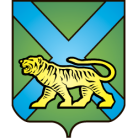 ТЕРРИТОРИАЛЬНАЯ ИЗБИРАТЕЛЬНАЯ КОМИССИЯ
ГОРОДА УССУРИЙСКАРЕШЕНИЕг. Уссурийск
О внесении изменений в сведения о секретаре участковой избирательной комиссии избирательного участка № 2807Кот Н.А.	Рассмотрев поступившее в территориальную избирательную комиссию города Уссурийска заявление с приложением документов, подтверждающих изменение сведений о секретаре участковой избирательной комиссии избирательного участка № 2807 Кот Н.А.  (свидетельство о заключении брака от 13 сентября 2019 года II-ВС № 550681), на основании пункта 9 статьи 26 Федерального закона «Об основных гарантиях избирательных прав и права на участие в референдуме граждан Российской Федерации» и представленных документов территориальная избирательная комиссия города УссурийскаРЕШИЛА:1. Изменить сведения о секретаре участковой избирательной комиссии избирательного участка № 2807 Кот Наталье Александровне, заменив фамилию Кот на фамилию Бокова. 2. Выдать Боковой Наталье Александровне удостоверение секретаря участковой избирательной комиссии избирательного участка № 2807 установленного образца.3. Направить настоящее решение в участковую избирательную комиссию избирательного участка № 2807.4. Разместить настоящее решение на официальном сайте администрации Уссурийского городского округа в разделе «Территориальная избирательная комиссия города Уссурийска» в информационно-телекоммуникационной сети «Интернет».Председатель комиссии			                                  О.М. МихайловаСекретарь комиссии                                                                               Н.М. Божко15 июня 2020 года                     №  263/1740